СОГЛАСОВАНО	УТВЕРЖДАЮПредседатель профкома 	Директор УО «Новопольскийсотрудников 	государственный аграрно-	экономический колледж»______________Ю.И. Соколовский 	___________С. В. Лукашевич01 сентября 2021 года	 01 сентября 2021 г.ПОЛОЖЕНИЕ О КУРАТОРЕ УЧЕБНОЙ ГРУППЫОБЩИЕ ПОЛОЖЕНИЯ1. Положение о кураторе учебной группы разработано на основании Инструктивно-методического письма об организации работы куратора учебной группы в учреждениях, реализующих образовательные программы профессионально-технического и среднего специального образования от 23.08.20192. Куратор учебной группы учреждение образования «Новопольский государственный аграрно-экономический колледж» назначается приказом руководителя учреждения образования из числа педагогических работников на период обучения учащихся в учреждении образования.3. Куратор учебной группы непосредственно подчиняется заместителю директора по воспитательной работе, отвечает  
за организацию и координацию образовательного процесса 
в закрепленной за ним учебной группе.4. В своей работе куратор руководствуется Кодексом Республики Беларусь об образовании, Концепцией непрерывного воспитания детей и учащейся молодежи в Республике Беларусь, Программой непрерывного воспитания детей и учащейся молодежи в Республике Беларусь на 2016-2020 гг., постановлениями Министерства образования Республики Беларусь от 22 июля 2011 г. № 106 «О некоторых вопросах среднего специального образования», от 5 августа 2011 г. № 216 «О некоторых вопросах профессионально-технического образования», государственными программами, планами, комплексами мер по различным направлениям воспитательной работы, уставом учреждения образования, а также иными законодательными актами Республики Беларусь.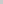 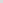 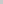 5. Куратор в процессе организации идеологической 
и воспитательной работы с обучающимися взаимодействует 
с педагогическими работниками, законными представителями обучающихся, медицинскими работниками, руководителями первичных общественных объединений, работниками правоохранительных органов, другими заинтересованными.6. Основными требованиями к работе куратора являются профессиональная компетентность, личностная готовность 
к осуществлению идеологической и воспитательной работы, гражданственность, высокая нравственная и политическая культура, ответственность и коммуникабельность.7. Основными принципами работы куратора являются личностно ориентированный (индивидуальный) подход в воспитании, уважение личности учащегося, приоритет прав и законных интересов учащихся, педагогическая поддержка в социальном развитии, содействие саморазвитию и самореализации учащихся, формированию их гражданской позиции, здорового образа жизни, развитие ученического самоуправления, доброжелательность в отношениях с учащимися и их законными представителями, обеспечение гуманистического характера воспитания, справедливость, положительное отношение к личности, поддержка и индивидуальный подход, которые содействуют созданию положительного морально-психологического климата в учебной группе.8. Куратор должен уважать человеческое достоинство и строить свои отношения с учащимися, их законными представителями, а также со своими коллегами на основе диалога, его работа подчинена общим целям обучения, воспитания и развития личности обучающихся, коллектива учебной группы.9. Организационно-воспитательная работа, проводимая куратором в учебной группе, осуществляется за пределами времени, отводимого на проведение учебных занятий в соответствии с учебными планами, 
и включает следующие виды работ: индивидуальная и групповая воспитательная работа с учащимися, культурно-массовая работа, организация мероприятий идеологической, гражданской, патриотической, духовно-нравственной направленности, поликультурное, экономическое, эстетическое воспитание, воспитание психологической культуры и культуры здорового образа жизни, формирование самосохранительного поведения учащихся, воспитание 
в области охраны окружающей среды и природопользования, воспитание культуры безопасной жизнедеятельности, семейное 
и гендерное воспитание, реализация совместно со специалистами социально-педагогической и психологической службы социально-педагогической поддержки психологической помощи обучающимся, трудовое и профессиональное воспитание, воспитание культуры быта 
и досуга,  профилактика противоправного поведения учащихся, взаимодействие с законными представителями по вопросам воспитания и обучения.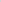 2. ОБЯЗАННОСТИ И ПРАВА КУРАТОРА10. Куратор обязан:10.1. Изучать и анализировать качество воспитания в учебной группе, индивидуально-личностные особенности каждого обучающегося (на основе методических рекомендаций по применению критериев и показателей эффективности идеологической 
и воспитательной работы с учащимися, педагогическими работниками 
в учреждениях профессионального образования, утвержденных 
12 марта 2019 г.) с целью совершенствования воспитательного процесса, формирования коллектива и проведения индивидуальной работы с каждым обучающимся;10.2. Осуществлять в учебной группе идеологическую 
и воспитательную работу на основе государственной идеологии 
с учетом индивидуальных и возрастных особенностей, склонностей, интересов и потребностей учащихся, специфики учреждения образования и социокультурной среды;10,3. Проводить еженедельно информационные часы 
с использованием современных интерактивных форм и методов работы с целью своевременного ознакомления обучающихся с социально. экономической, общественно-политической и культурной жизнью страны, региона по тематике, утвержденной заместителем руководителя, отвечающего за организацию идеологической 
и воспитательной работы;10.4. Проводить еженедельно кураторский час по запланированной тематике, в том числе, не реже одного раза в месяц по вопросам дисциплинарной ответственности, соблюдения правил внутреннего распорядка, предупреждения случаев противоправного поведения, необходимости соблюдения требований техники безопасности 
в учебный и внеучебный период, результатам учебной деятельности (практики) учащихся, участия в общественно полезном труде, культурной и общественной жизни учебной группы учреждения образования;10.5. Осуществлять контроль за состоянием успеваемости, учебной дисциплины и посещаемости учебных занятий учащимися, постоянно информировать законных представителей об успеваемости, случаях нарушений дисциплины и пропусков учебных занятий по неуважительным причинам с целью повышения ответственности законных представителей за результаты обучения и воспитания обучающихся;10.6. Способствовать созданию условий для успешной учебной деятельности учащихся, укрепления дисциплины в ходе образовательного процесса, развития умений и навыков самостоятельной учебной работы, адаптации в учреждении образования;10.7. Способствовать созданию в учебной группе, учреждении образования здоровьесберегающего пространства, сохранению 
и укреплению физического и психического здоровья учащихся;10.8. Изучать особенности семейного воспитания учащихся, выявлять учащихся, находящихся в неблагополучной жизненной ситуации, информировать администрацию о наличии признаков социально опасного положения в отношении несовершеннолетних учащихся, проводить работу по профилактике семейного неблагополучия и социального сиротства, поддержке несовершеннолетних, находящихся в социально опасном положении, правовому просвещению обучающихся, профилактике противоправного поведения;10.9. Информировать администрацию о наличии признаков насилия в отношении несовершеннолетних учащихся, а также о случаях противоправного поведения учащихся; 10.10. Осуществлять постинтернатное сопровождение учащихся из категории детей-сирот, детей, оставшихся без попечения родителей, 
а также лиц из числа детей•сирот и детей, оставшихся без попечения родителей в период обучения и в течение 2 лет после выпуска;10.11. Обеспечивать конфиденциальность при работе 
с информацией, полученной в ходе оказания психологической помощи;10.12. Оказывать педагогическую поддержку органам ученического самоуправления, первичным организациям общественного объединения «Белорусский республиканский союз молодежи», другим молодежным общественным объединениям, деятельность которых не противоречит законодательству Республики Беларусь (Республиканский реестр молодежных и детских объединений, пользующихся государственной поддержкой размещен на сайте Министерства образования Республики Беларусь (раздел «Управление по делам молодежи» (Молодежные 
и детские общественные объединения»; 10.13. Развивать традиции учреждения образования, учебной группы, содействовать обеспечению соблюдения правил внутреннего распорядка, защиты прав и законных интересов учащихся;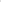 10.14. Содействовать вторичной занятости учащихся, их творческой, культурно-массовой и физкультурно-оздоровительной деятельности, участию в работе объединений по интересам, деятельности органов ученического самоуправления;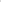 10.15. Осуществлять организацию воспитательного процесса 
в учебной группе на основе планирования идеологической 
и воспитательной работы, общественно полезного труда, отдыха 
и оздоровления учащихся во внеучебное время и каникулярный период;10.16. Способствовать формированию сплоченного коллектива учебной группы, основанного на принципах уважения 
и доброжелательного отношения к каждому учащемуся независимо от материального положения и социального статуса его родителей;10.17. Содействовать созданию благоприятного климата 
в общежитии учреждения образования, воспитанию культуры быта 
и взаимодействия учащихся, проживающих в общежитии;10.18. Содействовать организации питания и медицинского обслуживания учащихся в соответствии с установленными требованиями;10.19. Соблюдать установленные требования по охране труда 
и созданию безопасных условий для здоровья и жизни учащихся;10.20. Повышать квалификацию и постоянно совершенствовать свое профессиональное мастерство. 11.Куратор имеет право:11.1. Выбирать педагогически обоснованные формы, методы, пути и средства воспитательной деятельности, воспитательные технологии 
в учебной группе с учетом индивидуальных и возрастных особенностей, интересов, склонностей и ценностных ориентаций учащихся;11.2. Вести педагогические наблюдения за учащимися (в том числе и во время учебных занятий, экзаменов и иных мероприятий, проводимых в учреждении образования и общежитии, изучать условия проживания и семейного воспитания;11.3. Вносить на рассмотрение руководителя учреждения образования, совета учреждения образования, педагогического совета 
и методического объединения кураторов предложения по совершенствованию образовательного процесса, планированию 
и реализации воспитательной работы;11.4. Вносить предложения по поощрению учащихся и их законных представителей, а также предложения по привлечению учащихся 
к дисциплинарной ответственности за нарушение устава и правил внутреннего распорядка учреждения образования;11.5. Рекомендовать кандидатуры учащихся в органы ученического самоуправления, актив общественных объединений;11.6. Участвовать в обсуждении вопросов и принятии решений, касающихся жизнедеятельности учащихся учебной группы;11.7. Получать со стороны руководителя, его заместителей, методического объединения кураторов, структурных подразделений учреждения образования организационную, методическую помощь по вопросам воспитания, участвовать в семинарах, конференциях и иных мероприятиях по вопросам реализации идеологической, воспитательной работы и государственной молодежной политики;11.8. Участвовать в проведении конкурсов педагогических работников учреждений образования, имеющих высокие достижения 
в воспитательной работе.3. ОРГАНИЗАЦИЯ РАБОТЫ КУРАТОРА12. Заместитель руководителя по воспитательной (учебно-воспитательной) работе непосредственно координирует и направляет деятельность кураторов, обеспечивает оказание им организационной и методической помощи, а также осуществляет контроль за качеством организации воспитательного процесса в учебной группе.13. Куратор планирует воспитательную работу с учащимися 
с учетом специфики и особенностей учебной группы, в соответствии 
с планом идеологической и воспитательной работы учреждения образования на учебный год, на основании анализа качества воспитания в учебной группе за предыдущий учебный год (за исключением групп 
1 го курса), Планирование включает в себя разработку планов идеологической и воспитательной работы учебной группы на месяц по различным направлениям воспитания учащихся. Примерная структурная модель плана идеологической и воспитательной работы 
в учебной группе представлена в приложении к инструктивно-методическому письму.14. Содержание работы куратора отражается в плане работы 
и журнале куратора учебной группы, в результатах их педагогических исследований, учебно-методических материалах, иных формах отчетности.15. Фактическое выполнение организационно-воспитательной работы ежемесячно отражается куратором в журнале куратора учебной группы (отчет о выполнении плана идеологической и воспитательной работы).Итоги работы за учебный год куратор отражает в годовом отчете (примерная схема анализа идеологической и воспитательного работы в учебной группе представлена в приложении к письму).Куратор участвуют в работе методического объединения кураторов учреждения образования, которое создается с целью оказания методической и практической помощи в организации и проведении идеологической и воспитательной работы, повышения профессионального мастерства, обобщения и распространения лучшего опыта работы кураторов.Заместитель директора повоспитательной работе	Л.М. Бегун